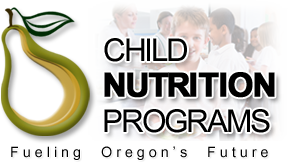 On-Demand Upload Instructions for SNAP/Foster TemplateIn our continuing effort to accurately identify all students who should be directly certified to receive meals at no cost, ODE CNP is pleased to announce that we are adding new functionality to the Direct Certification application. Our goal is to provide sponsors with the most up-to-date matches through an uploaded enrollment file which will generate a Match/No Match result file, thereby giving the sponsor Direct Certification results based on the most current data available.In support of this new feature, a couple of new file formats have been defined for the upload process, and to provide the Match/No Match results. Please note that the current Weekly Match/No Match file format is not changing. Any formatting rules that are currently in place to handle the Weekly results files should remain in place. Changes listed here are for sponsors to format a file for use of the Upload only.The Upload file format consists of the following data elements. Column names must exactly match the names provided below and must be sent in the presented order,1-19, left to right at the top of your workbook. The file must be in .csv format and the file name must not exceed 40 characters (please note that all columns are required, but not each data point; required data points are highlighted in yellow):Direct Cert On Demand Upload File Format TipsUpload files will have just 19 columns (left to right)Column header names must be exact (as shown above)All columns must be present and in the correct orderRequired fields must be populated with correctly formatted dataLeave blank fields blank (no “NULL” or “N/A”)Do not include any commas in the data in any fieldPhone numbers must only have the digits, no parentheses or spacesZip Code must contain exactly the correct number of digits (5 – zip)The Output file format will include the fields provided by the sponsor and the fields provided by ODE (DHS). The Institution data fields (light blue) will contain what was submitted in the Upload file from the sponsor. DHS data will be displayed in the green fields when available. The “Variances” field at the bottom is used to provide the sponsor with information when the uploaded data does not match with the ODE SSID data on file. Again, column headers will run at the top of the workbook and run left to right in the order below.*Several fields are compared with ODE SSID data such as ChkStdntID and InstStdntBirthDate. Differences are indicated in this field. The sponsor is responsible for reviewing these differences and updating their system as appropriate.12345678910111213141516171819Column Header (Required)Data Required?Data Type (Max Number ofCharacters)DescriptionNotes12345678910111213141516171819Data Required?Data Type (Max Number ofCharacters)DescriptionNotes12345678910111213141516171819AttndSchlInstIDYNumericAttending School ID12345678910111213141516171819DistStdntIDNNumericAttending District ID12345678910111213141516171819ChkDigitStdntIDNNumeric12345678910111213141516171819InstStdntSSNLast 4NNumericLast 4 digits of SSN12345678910111213141516171819InstStdntLastNameYAlpha (50)Student Last Name12345678910111213141516171819InstStdntFirstNameYAlpha (50)Student First Name12345678910111213141516171819InstStdntMiddleNameNAlpha (1)Student Middle Initial12345678910111213141516171819InstStdntBirthDateYNumericStudent Date of Birthmm/dd/yyyy12345678910111213141516171819InstStdntGenderYAlpha (1)M or F12345678910111213141516171819InstStdntAddress1YAlpha Numeric (50)Student Mailing Address12345678910111213141516171819InstStdntAddress2NAlpha Numeric (50)12345678910111213141516171819InstStdntCityYAlpha (50)12345678910111213141516171819InstStdntStateYAlpha (2)12345678910111213141516171819InstStdntZipCodeYNumeric (5)12345678910111213141516171819InstStdntPlus4NNumeric (2)12345678910111213141516171819InstStdntGuardianLastNAlpha (50)Guardian Last Name12345678910111213141516171819InstStdntGuardianFirstNAlpha (50)Guardian First Name12345678910111213141516171819InstStdntGuardianMiddl eNAlpha (1)Guardian Middle Initial12345678910111213141516171819InstStdntPhoneNumberNNumeric (10)Student Phone Number555555555512345678910111213141516171819Column HeaderData TypeDescriptionNotesMatchRecIDNumericUnique record of the match resultsMatchDateDateDate the DHS data was matchedMatchSourceAlphaNumeric (50)Match Source: SNAP, Foster, NoneFoster matching TBAMatchAlgorithmAlphaNumeric (2)Algorithm match code (see below)AttndDistInstIDNumericAttending District Institution IDAttndDistInstNmAlphaNumeric (100)Attending District NameDistStdntIDNumericAttending District IDChkDigitStdntIDNumericSSID provided by institutionInstStdntSSNLast 4NumericLast 4 of SSNInstStdntLastNameAlpha (50)Student Last NameInstStdntFirstNameAlpha (50)Student First NameInstStdntMiddleNameAlpha (1)Student Middle InitialInstStdntBirthDateNumericStudent Date of BirthInstStdntGenderAlpha (1)Student GenderInstStdntAddress1Alpha Numeric (50)Student AddressInstStdntAddress2Alpha Numeric (50)InstStdntCityAlpha (50)Student CityInstStdntStateAlpha (2)Student StateInstStdntZipCodeNumeric (5)Student ZipInstStdntPlus4Numeric (2)Student Zip plus 4InstStdntGuardianLastAlpha (50)Student Guardian LastInstStdntGuardianFirstAlpha (50)Student Guardian FirstInstStdntMiddleAlpha (1)Student Guardian Middle InitialColumn HeaderData TypeDescriptionNotesInstStdntPhoneNumberNumeric (10)Student Phone NumberDHSIDAlpha Numeric (8)ID from DHSDHSStdntSSNLast4Numeric (4)Last 4 of SSN from DHSDHSStdntLastNameAlpha (50)Student Last Name from DHSDHSStdntFirstNameAlpha (50)Student First Name from DHSDHSStdntMiddleNameAlpha (1)Student Middle Initial from DHSDHSStdntAddress1Alpha Numeric (50)DHS Mailing AddressDHSStdntAddress2Alpha Numeric (50)DHS Mailing Address 2DHSStdntCityAlpha Numeric (50)DHS Student CityDHSStdntStateAlpha Numeric (2)DHS Student StateDHSStdntZipCodeNumeric (5)DHS Student ZipDHSStdntGuardianAlpha Numeric (50)DHS Student Head of HouseholdDHSStdntPhoneNumberNumeric (10)DHs Student Phone NumberVariancesAlphaNumeric (8000)Differences between ODE data and uploaded data*Differences between ODE data and uploaded data*